           ELCO CHILD CARE       2023 SUMMER SIGN UP              June 12th-Aug 25th   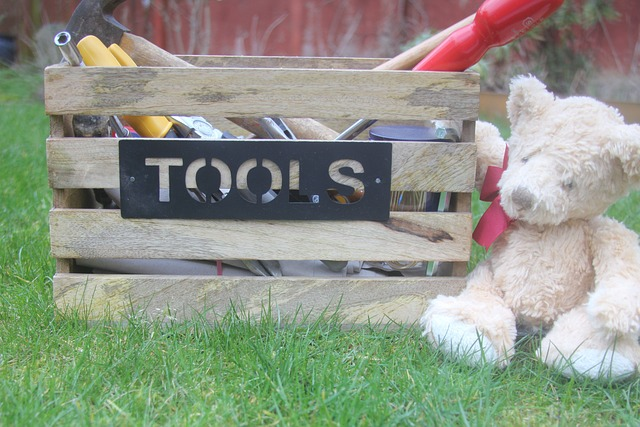 Welcome to 2023 Summer Science Camp                             TINKERINGThis summer our campers will experience the science associated with “How things work”.  Small Appliances-Common Household ItemsThe campers will immerse themselves in Engineering projects using various tools to take apart appliances. And to further the camper’s experience they’ll put their tinkering to the test and rebuild.                           Back by Popular Demand               “End of Summer Car Show”                 More Information to Come.               Enrollment InformationRegistration $25. per child (NON-REFUNDABLE) Please include the application & $25 per child registration to guarantee Summer Enrollment   Summer sign up starts April 3rd  for children  currently enrolled at Elco Child Care. 2023 SUMMER CAMP APPLICATION & REGISTRATION     Enrolled Children can secure Summer Enrollment by registering starting April 3rd until all 45 spaces are full.  *Pre-School  Weekly Rates: 1 day 70,  2 days 105,   3 days 125,  4 days 155,  5 days 170* School Age Weekly Rates: 1 day 70,  2 days 105,   3 days 125,  4 days 155,  5 days 170*Friendly Note: As of 6/12/23 there will be an increase in the tuition. This increase is due to increased staffing and operating costs. Please refer to your program for new rates. Thank You**Requesting Sibling Care for Summer or Fall can be added to this form below. Please use two forms if enrolling more then two children.Child’s Name_______________________________	Age____                Please Circle all that apply below Pre-school           Grade completed     K    1     2     3     4     5         Days of Care              Mon     Tues      Wed      Thurs      Fri  Child’s Summer Weekly Fee $_______    June 12th -  Aug 25th    (11 weeks) **Sibling Request (circle)   Summer    or    Fall      Age____   Child’s Name________________________________ Age____                             Please Circle all that apply below Pre-school           Grade completed     K    1     2     3     4     5                Days of Care              Mon     Tues      Wed      Thurs      Fri  Child’s Summer Weekly Fee $_______    June 12th -  Aug 25th   (11 weeks) **Sibling Request (circle)   Summer    or    Fall      Age____   Please sign and include a non-refundable registration fee of $25. per child with your Summer Camp Application. Parent Signature_______________________ Date________